Zahlungsabruf desHamburg-Kredits Gründung und Nachfolge– Fassung 06/2019 –An die Fax: (040) 24 84 6 - 56 - 544Ihr Referenzzeichen:      Vertragsnummer:      Name Endkreditnehmer:      Wir bestätigen, dass die Gesamtfinanzierung gesichert ist und die Abrufvoraussetzungen gemäß Ihrer Kreditzusage erfüllt sind. Ferner bestätigen wir hiermit, soweit nicht bereits geschehen, unser Einverständnis mit der genannten Zusage und den hierfür geltenden Allgemeinen Bestimmungen sowie der Produktinformation für den Hamburg-Kredit Gründung und Nachfolge. Die Identifizierung des Endkreditnehmers im Sinne des GWG ist in unserem Haus erfolgt und dokumentiert.Wir rufen den zugesagten Kredit(-teil)betrag in Höhe von EUR 	per sofort/zum ________________________  bei Ihnen ab.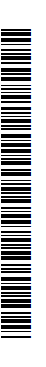 Wir bitten um Überweisung auf (bitte auswählen):	die bei der IFB Hamburg hinterlegte (gespeicherte) Bankverbindung für Abrufe.	auf unser Konto:IBAN: _____________________________________ BIC: ___________________________Soweit wir die Kreditmittel als Hausbank unmittelbar an den Endkreditnehmer weiterleiten, erklären wir hiermit die Abtretung unserer Forderungen aus dem Kreditverhältnis gegen den oben genannten Endkreditnehmer mit allen Neben- und (akzessorischen) Sicherungsrechten an die IFB Hamburg.Sofern wir die Kreditmittel als Zentralinstitut über die der IFB Hamburg bekannte Hausbank an den Endkreditnehmer weiterleiten, erklären wir die Abtretung unserer eigenen Forderungen gegen die Hausbank sowie der an uns abgetretenen Kreditforderungen der Hausbank gegen die Endkreditnehmer mit allen Neben- und akzessorischen Sicherungsrechten an die IFB Hamburg. Insoweit die Hausbank Forderungen aus dem Kreditverhältnis gegen den Endkreditnehmer hat, erklären wir die Abtretung dieser Forderungen mit allen Neben- und (akzessorischen) Sicherheitsrechten im Namen der Hausbank an die IFB Hamburg. Zu dieser Abtretung hat uns die Hausbank bevollmächtigt.Die vorgenannten Abtretungen erfolgen gemäß der Allgemeinen Bestimmungen zum Hamburg-Kredit Gründung und Nachfolge.Sofern der Endkreditnehmer keine natürliche Person ist erklären wir: Die Befugnis des Endkreditnehmers zur Geschäftsführung und Vertretung des Unternehmens bzw. der Praxis wurde uns nachgewiesen. Die Unterschriftenberechtigung des Endkreditnehmers wurde ebenfalls geprüft.______________________________, ________________________Ort, Datum_______________________________________________________(Kreditinstitut/Stempel und Unterschriften)Name Kreditinstitut: 	Name des Ansprechpartners: 	 Telefon: _____________________    Telefax:_____________________E-Mail: 	 Wichtiger Hinweis: Gemäß der Allgemeinen Bestimmungen für den Hamburg-Kredit Gründung und Nachfolge – Vertragsverhältnis IFB – Kreditinstitute –, ist von einer schriftlichen Bestätigung bzw. Zusendung des Originals abzusehen, sofern der Abruf mittels Telefax versendet wird.Hamburgische Investitions- und FörderbankBesenbinderhof 3120097 HamburgEingangsstempel IFB Hamburg